ПРОЕКТ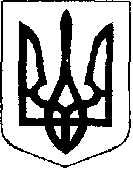 У К Р А Ї Н АЖовківська міська радаЛьвівського району Львівської області________ сесія VШ-го демократичного скликанняРІШЕННЯВід                             №	           м. ЖовкваПро затвердження Програмипоповнення бібліотечних фондівна 2021 рік                З метою оновлення бібліотечних фондів, реалізації прав громадян на доступ до інформації та знань, а також залучення до культурних цінностей; керуючись статтями 4,20,26 Закону України «Про бібліотеки і бібліотечну справу», пунктом 16 частини 1 статті 43 Закону України  «Про місцеве самоврядування в Україні»; враховуючи висновки постійних комісій  з питань культури,  з питань бюджету і фінансів, Жовківська міська радаВИРІШИЛА:1. Затвердити Програму поповнення бібліотечних фондів Жовківської міської ради на 2021рік ( додається).2. Контроль за виконанням даного рішення покласти на постійну комісію з питань       охорони здоров’я, освіти, науки, культури, мови, прав національних меншин, міжнародного співробітництва, інформаційної політики, молоді, спорту, туризму та соціального захисту населення (Чурій І.С.) Міський голова		                          		              Олег ВОЛЬСЬКИЙ    ПАСПОРТПрограми поповнення бібліотечних фондів на 2021 рікІніціатором розроблення Програми — відділ культури, молоді та спорту Жовківської міської ради, Центральна публічна бібліотека.Дата, номер і назва документа про затвердження Програми___________________________________________________________________Розробник Програми — відділ культури, молоді та спорту Жовківської міської ради, Центральна публічна бібліотека Жовківської міської ради.Співрозробник Програми — Центральна публічна бібліотека Жовківської міської ради.Відповідальний виконавець Програми — відділ культури, молоді та спорту Жовківської міської ради, Центральна публічна бібліотека Жовківської міської ради.Учасники Програми — Центральна публічна бібліотека Жовківської міської ради, бібліотеки-філії.Термін реалізації Програми — 2021 рік.Загальний обсяг фінансових ресурсів, необхідних для реалізації               Програми, всього  380   тис. грн.8.1. Коштів міського бюджету —   380   тис. грн.В.о. начальника  відділу культури, молоді та спорту              Жовківської міської ради       					Наталія ПОЛОЦЬКА                                                                        «ЗАТВЕРДЖЕНО»                                                               «ПОГОДЖЕНО»                                                                                                      Сесією  Жовківської міської ради                             Начальник фінансового відділурішення № ____ від ________2021 року                    Жовківської міської ради                                                                                                                                                                                     ____________ Л.КлячківськаГолова  м/ р __________ О.Вольський                       “_____” _____________20___ р.ПРОГРАМАПоповнення бібліотечних фондів на 2021 рікЗАГАЛЬНА ЧАСТИНАПрограма поповнення бібліотечних фондів на 2021 рік (далі - Програма) розроблена відповідно до статей 4 і 20 Закону України «Про бібліотеки і бібліотечну справу», Законів України «Про культуру», «Про інформацію», інших підзаконних фактів, які визначають діяльність бібліотек України. Завдання бібліотек змінити диспропорцію у складі фондів. Місцеву програму скерувати на подолання недоліків у комплектуванні й оновленні бібліотечних фондів, завдяки чому бібліотеки району отримають певну кількість перевидань української класики, творів сучасних авторів та інше.   МЕТА І ОСНОВНІ ЗАВДАННЯМетою Програми є оновлення бібліотечних фондів, в першу чергу сільських бібліотек, реалізації прав громадян на доступ до інформації, залучення до культурних цінностей.Основним завданням Програми є забезпечення мінімум наукових соціально-значущих періодичних видань з вибірковим, ретельно сформованим переліком видань, як вітчизняної так зарубіжної друкованої продукції відповідно до їх статусу, складу користувачів.Виконання Програми дасть змогу підвищити ефективність використання фондів бібліотек.ОСНОВНІ ЗАХОДИ ПРОГРАМИЗаходи Програми передбачають:- забезпечення бібліотек Жовківської міської ради мінімумом науково-популярних видань, кращих зразків класичної та сучасної української і світової літератури, значущих періодичних видань. Передбачається, що це буде вибірковий, ретельно сформований перелік як вітчизняної, відповідно до статусу бібліотек;- придбання творів історичної тематики, поезії, пригодницької літератури;- придбання видання історико-краєзнавчого характеру, творів галицьких авторів, лауреатів Національної премії України імені Т.Г. Шевченка та інших премій;- забезпечення бібліотек  необхідним мінімумом періодичних видань, які б змогли оперативно задовольняти інформаційні потреби читачів.ФІНАНСОВЕ ЗАБЕЗПЕЧЕННЯФінансування Програми здійснюється за рахунок коштів, передбачених у бюджеті на 2021 рік, а також, за рахунок інших джерел, не заборонених законом. Обсяг фінансування Програми за рахунок коштів  бюджету становить   380 тис.грн. Необхідно зосередити головний фінансовий ресурс винятково на кількість нових надходжень в підтримку української книги та української мови, творів сучасних авторів.ОЧІКУВАНІ РЕЗУЛЬТАТИВиконання Програми дасть змогу підвищити роль публічних бібліотек  як центр доступу до інформації, важливих осередків життя громади, де кожен громадянин може реалізувати свої громадянські права і свободи, задовольняти свої освітні, культурні, економічні та гуманітарні інтереси.Виконання Програми забезпечить:- продовження процесу оновлення бібліотечних фондів бібліотек;- забезпечення бібліотек-філій  періодичними виданнями;- забезпечення видачі документів на всіх носіях інформації.КООРДИНАЦІЯ ТА КОНТРОЛЬ ЗА ВИКОНАННЯМ ПРОГРАМИКоординація та контроль за виконанням Програми покладається на відділ культури, молоді та спорту Жовківської міської ради.В.о. начальника  відділу культури, молоді та спорту              Жовківської міської ради       					Наталія ПОЛОЦЬКА                                                                        І. Забезпечення бібліотек мінімумом вітчизняної та зарубіжної книжкової продукції.ІІ. Забезпечення бібліотек мінімумом періодичних видань на 2021 рік.В.о. начальника  відділу культури, молоді та спорту              Жовківської міської ради       					Наталія ПОЛОЦЬКА                                                                        Центральна публічна бібліотека1Відділ культури, молоді та спорту Жовківської міської ради 250 книг20 тис.Бібліотека-філія для дітей 1Відділ культури, молоді та спорту Жовківської міської ради250 книг15 тис.Сільські бібліотеки-філії16Відділ культури, молоді та спорту Жовківської міської ради100 книг165тис.							Всього:   200 тис. грн.							Всього:   200 тис. грн.							Всього:   200 тис. грн.							Всього:   200 тис. грн.							Всього:   200 тис. грн.Зміст заходуКількість бібліотекВідповідальний виконавецьВизначена кількість назв виданьЗміст заходуКількість бібліотекВідповідальний виконавецьВизначена кількість назв виданьЦентральна публічна бібліотека1Відділ культури, молоді та спорту Жовківської міської ради15-20 газет 10-20  журналівБібліотека-філія для дітей 1Відділ культури, молоді та спорту Жовківської міської ради 10-20 газет 10-20  журналівСільські бібліотеки-філії16Відділ культури, молоді та спорту Жовківської міської ради4-5 газет   5-6  журналів                                                                                 Всього: 180 тис.грн.                                                                                         Всього: 180 тис.грн.                                                                                         Всього: 180 тис.грн.                                                                                         Всього: 180 тис.грн.                                                                                         Разом:  380  тис.грн.                                                                                 Разом:  380  тис.грн.                                                                                 Разом:  380  тис.грн.                                                                                 Разом:  380  тис.грн.